Уважаемый страхователь!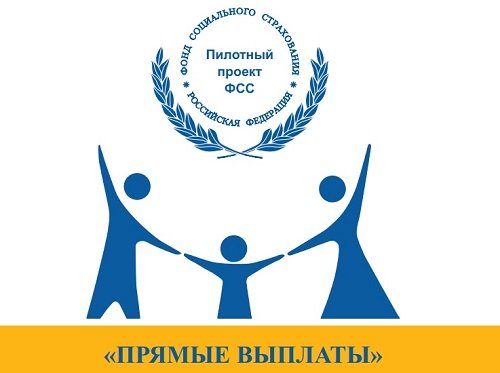 С 1 июня 2020 увеличен размер пособия по уходу за ребёнком до достижения им возраста 1,5 лет!Федеральным законом от 08.06.2020 № 166-ФЗ внесены изменения в Федеральные законы от 19.05.1995 № 81-ФЗ «О государственных пособиях гражданам, имеющим детей» и от 29.12.2006 №255-ФЗ «Об обязательном социальном страховании на случай временной нетрудоспособности и в связи с материнством». Теперь минимальный размер ежемесячного пособия по уходу за первым ребенком не отличается от минимального размера ежемесячного пособия по уходу за вторым и последующими детьми!Застрахованным (работающим) гражданам ежемесячное пособие по уходу за ребенком до достижения возраста 1,5 лет выплачивается в размере 40% среднего заработка, на который начислены страховые взносы на обязательное социальное страхование на случай временной нетрудоспособности и в связи с материнством. При этом минимальный размер пособия с 1 июня 2020 года на территории Кемеровской области не может быть менее 8777,60 руб.ВАЖНО! Пакет документов для назначения ежемесячного пособия по уходу за ребенком не изменился. При уходе за вторым или последующим ребенком предоставляются свидетельства о рождении (смерти) ранее рожденных (умерших) детей.Также напоминаем, что первоначальная выплата ежемесячного пособия по уходу за ребенком осуществляется в течении 10 календарных дней со дня получения заявления и документов или сведений, которые необходимы для назначения и выплаты пособия. Последующая выплата осуществляется с 1 по 15 число месяца, следующего за месяцем, за который выплачивается пособие.ГУ – Кузбасское региональное отделение Фонда социального страхования РФ